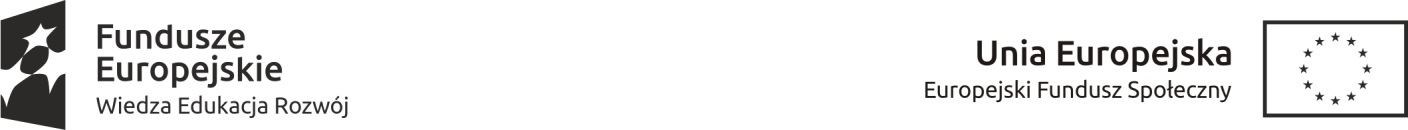 Tytuł projektu „Młodzi na Start! ”Nazwa Beneficjenta : Stowarzyszenie PROREW Nr umowy: POWR.01.02.01-26-0020/16-00Nr projektu: POWR.01.02.01-26-0020/16Harmonogram przeprowadzonych w ramach projektu form wsparciaOrganizator szkoleniaConsenso sp. z o. o.Consenso sp. z o. o.Consenso sp. z o. o.Consenso sp. z o. o.Tytuł szkoleniaSzkolenie: KELNER(KA)/BARMAN(KA)/BARISTA(KA) Z HACCP gr. IISzkolenie: KELNER(KA)/BARMAN(KA)/BARISTA(KA) Z HACCP gr. IISzkolenie: KELNER(KA)/BARMAN(KA)/BARISTA(KA) Z HACCP gr. IISzkolenie: KELNER(KA)/BARMAN(KA)/BARISTA(KA) Z HACCP gr. IIMiejsce szkolenia        ul. Świętokrzyska 14, 27-400 Ostrowiec Świętokrzyski        ul. Świętokrzyska 14, 27-400 Ostrowiec Świętokrzyski        ul. Świętokrzyska 14, 27-400 Ostrowiec Świętokrzyski        ul. Świętokrzyska 14, 27-400 Ostrowiec ŚwiętokrzyskiINFORMACJE OGÓLNE 
  INFORMACJE OGÓLNE 
  Data realizacji szkolenia/zajęć/ /stażu/konferencjiPrzedmiot/TematGodziny realizacji Liczba godzin Prowadzący (imię i nazwisko)06.11.2017r.
Kelner (ka)           800 -14358hAnna Wesołowska07.11.2017r.
Kelner (ka)           800 -14358hAnna Wesołowska08.11.2017r.Barman (ka)800 -14358hBożena Kieloch 09.11.2017 r.          Barman (ka)800 -14358hBożena Kieloch10.11.2017r. Barman (ka)800 -14358hBożena Kieloch13.11.2017r.Barman/Barista (ka)800 -14358hBożena Kieloch14.11.2017r.Barista (ka)900 -11504hKarol Śmieszek15.11.2017r.Kelner(ka)/HACCP800 -14358hAnna Wesołowska 16.11.2017r.           HACCP 800 -14358hAnna Wesołowska 17.11.2017r.Kelner (ka)800 -14358hAnna Wesołowska 21.11.2017r.Kelner (ka)800 -14358hAnna Wesołowska 22.11.2017r.Kelner (ka)800 -14358hAnna Wesołowska Tomasz Kryj24.11.2017r.Kelner (ka)800 -14358hAnna Wesołowska 